ПРИКАЗот 17.02.2016 г.  № 53_«Об утверждении Перечня товаров, работ, услуг, закупки которых осуществляются у субъектов малого и среднего предпринимательства» Руководствуясь Федеральным законом от 18 июля 2011 года № 223-ФЗ «О закупках товаров, работ, услуг отдельными видами юридических лиц», а также Постановлением Правительства Российской Федерации от 11.12.2014 г. № 1352 «Об особенностях участия субъектов малого и среднего предпринимательства в закупках товаров, работ, услуг отдельными видами юридических лиц», приказываю:1. Внести изменения в приказ МП ЗР «Севержилкомсервис» от 15.02.2016 года № 34 «Об утверждении Перечня товаров, работ, услуг, закупки которых осуществляются у субъектов малого и среднего предпринимательства».2. Утвердить Перечень (Приложение № 1 к приказу) товаров, работ, услуг, закупки которых осуществляются у субъектов малого и среднего предпринимательства (далее – Перечень). 3. Юридическому отделу разместить Перечень в единой информационной сети в срок не позднее 19 февраля 2016 года. 4.  Контроль за исполнением данного приказа оставляю за собой.Генеральный директорМП ЗР «Севержилкомсервис»                                                                          С.Л. КалашниковПриложение № 1к приказу Муниципального предприятия Заполярного района «Севержилкомсервис»от 17.02.2016 № 53Переченьтоваров, работ, услуг, закупки которых осуществляются у субъектов малого и среднего предпринимательства в соответствии с порядком установленном Постановлением Правительства Российской Федерации от 11.12.2014 г. № 1352,                   а также в соответствии с п. 2 ч. 8 ст. 2 Федерального закона Российской Федерации от 18 июля 2011 г. N 223-ФЗ "О закупках товаров, работ, услуг отдельными видами юридических лиц"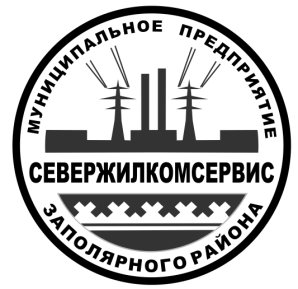 МУНИЦИПАЛЬНОЕ ПРЕДПРИЯТИЕ ЗАПОЛЯРНОГО РАЙОНА «СЕВЕРЖИЛКОМСЕРВИС»166000. Россия,  Ненецкий автономный округ,  г. Нарьян-Мар, ул.  Рыбников,  д. 17Б.Тел,факс: 8 (818 53)  4 29 60   Адрес электронной почты – ogks@atnet.ru  Официальный сайт – www.sgks.ruНаименование юридического  лица сокращенное: МП ЗР «Севержилкомсервис»; МП ЗР «СЖКС».  № п/пКод по Общероссийскому классификатору видов экономической деятельности,продукции и услуг(ОКДП2)Наименование товаров, работ, услуг102.20.11.110Лесоматриалы круглые хвойных пород для распиловки и строгания202.20.12.110Лесоматриалы круглые лиственных пород для распиловки и строгания302.20.14.129Дрова из прочих пород и смесей деревьев402.40.10.120Услуги, связанные с лесозаготовками520.59.43Жидкости тормозные для гидравлических передач; антифризы и готовые антиобледенители620.59.41Материалы смазочные720.59.59.000Продукты разные химические, не включённые в другие группировки820.41.44Пасты чистящие, порошки и прочие чистящие средства920.41.32.113Средства моющие для окон1020.41.32.114Средства моющие для туалетов и ванных комнат1120.41.31.120Мыло хозяйственное твёрдое1220.41.31.190Мыло прочее, не включённое в другие группировки1320.41.20Вещества органические поверхностно- активные, кроме мыла1417.23.13.193Папки и обложки из бумаги и картона1517.23.13.130Скоросшиватели (папки) из  бумаги или картона1617.23.11.110Бумага копировальная1717.22.1Бумага хозяйственная и туалетная и изделия санитарно- гигиенического назначения1817.12.14.120Бумага писчая и тетрадная, чертёжная, рисовальная и печатная различного назначения1929.10.1Двигатели внутреннего сгорания для автотранспортных средств2029.10.2Автомобили легковые2129.10.24.000Средства автотранспортные для перевозки людей прочие2229.10.41.120Автосамосвалы с дизельным двигателем2329.10.42.110Автомобили грузовые  с бензиновым двигателем2429.10.42.120Автосамосвалы с бензиновым двигателем2529.10.43.000Автомобили- тягачи седельные для полуприцепов2629.10.5Средства автотранспортные специального назначения2729.10.51.000Автокраны2829.10.52.190Средства транспортные самоходные аналогичные2929.20.2Прицепы и полуприцепы; контейнеры3030.11.2Суда и аналогичные плавучие средства для перевозки людей и грузов3127.11Электродвигатели, генераторы и трансформаторы3228.22.18.310Машины погрузочные и разгрузочные3328.25.11.110Теплообменники 3428.29.12.110Оборудование для фильтрования или очистки воды3528.92.12.190Машины проходческие прочие3628.92.21.110Бульдозеры на гусеничных тракторах3728.92.21.120Бульдозеры на колесных тракторах и тягачах3828.92.26.110Экскаваторы самоходные одноковшовые3928.92.50.000Тракторы гусеничные4031.01.1Мебель для офисов и предприятий торговли 4131.01.12.190Мебель офисная деревянная прочая4228.11.13.130Дизели промышленные4328.11.23Двигатели внутреннего сгорания поршневые с воспламенителем от сжатия прочие4450.40.1Услуги по перевозке грузов внутренним водным транспортом4550.20.19.120Услуги по каботажным перевозкам морскими судами прочих грузов4614.12.1Спецодежда мужская4714.12.2Спецодежда женская4814.12.30Спецодежда прочая4928.29.22.110Огнетушители5025.11.23.119Конструкции и детали из чёрных металлов прочие, не включённые в другие группировки5125.73Инструмент5225.94.11.110Болты и винты из чёрных металлов5325.99.22Лотки для бумаг, подставки для бумаг, лотки для ручек, подставки для печатей и аналогичное офисное или канцелярское оборудование из недрагоценных металлов, кроме офисной мебели5425.99.23.000Детали для скоросшивателей или папок, канцелярские зажимы и аналогичные канцелярские изделия и скобы в виде полос из недрагоценных металлов5527.11.42.000Трансформаторы прочие мощностью не более 16 кВА5626Оборудование компьютерное, электронное и оптическое (кроме кодов 26.20.14.000, 26.70.11, 26.70.2)5727.11.50.130Катушки индуктивности прочие5827.12.21.000Предохранители плавкие на напряжение не более 1 кВ5927.12.24Реле на напряжение не более 1 кВ6027.33.11Выключатели на напряжение не более 1 кВ6127.90.1Оборудование электрическое прочее и его части6227.90.33.110Комплектующие (запасные части) прочего электрического оборудования, не имеющие самостоятельных группировок6327.90.5Конденсаторы электрические6427.90.60.000Резисторы, кроме нагревательных резисторов6528.25.14.119Оборудование и установки для фильтрования или очистки воздуха прочие 6629.20Части и принадлежности для автотранспортных средств6730.20.40.180Оборудование управления движением механическое6849.41.1Услуги по грузовым перевозкам автомобильным транспортом